ЧЕРКАСЬКА ОБЛАСНА РАДАГОЛОВАР О З П О Р Я Д Ж Е Н Н Я18.09.2023                                                                                       № 243-рПро оголошення конкурсного відбору претендентів на зайняття посади генерального директора Черкаськогообласного комунального підприємства «Фармація»Відповідно до статті 55 Закону України «Про місцеве самоврядування                                          в Україні», рішення обласної ради від 19.02.2021 № 5-14/VІІІ «Про проведення конкурсного відбору претендентів на зайняття посад керівників підприємств, установ, закладів спільної власності територіальних громад сіл, селищ, міст Черкаської області» (зі змінами):1. Оголосити конкурсний відбір претендентів на зайняття посади генерального директора Черкаського обласного комунального підприємства «Фармація».2. Установити 08.11.2023 датою проведення конкурсного відбору претендентів на зайняття посади генерального директора Черкаського обласного комунального підприємства «Фармація».3. Управлінню юридичного забезпечення та роботи з персоналом виконавчого апарату обласної ради підготувати проєкт розпорядження голови обласної ради про утворення конкурсної комісії з проведення конкурсного відбору претендентів на зайняття посади генерального директора Черкаського обласного комунального підприємства «Фармація»  після завершення строку подачі кандидатур до складу конкурсної комісії. 4. Контроль за виконанням розпорядження покласти на управління юридичного забезпечення та роботи з персоналом виконавчого апарату обласної ради.Голова	А. ПІДГОРНИЙ                                                             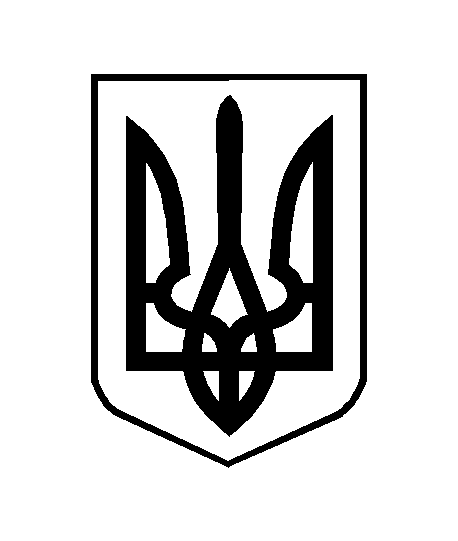 